QUELLES LETTRES POUR ÉCRIRE LE SON ?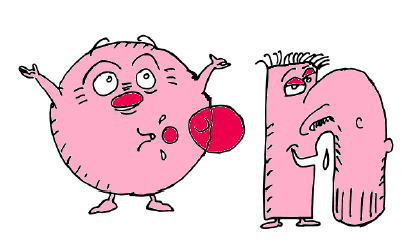 OM TOUJOURS quand il y a les lettres B ou P après.il tombeun nombresombre une pompeune trompeONDans tous les autres cas.onzeun pontlongun mouton une montre